Итоговый тест за 8 классВариант 1.Найдите значение выражения .1) 172) 0,83) 174) 4Выполните умножение 1) 2) 3)  4) -Решите неравенство 3(х – 2) – 5(х + 3) > х.1) (-2) (-7; +3) (-4) (7; +Упростите выражение 1,5a1) 2) 3) 4) Запишите в стандартном виде число 52 000 0001) 52 2) 0,52 3) 5, 2 4) 5,2 Найдите корни уравнения х²  + 7х – 18 = 0.1) -2 и 92) -9 и 23) корней нет4) 64 и -57На каком рисунке верно указано решение системы неравенств?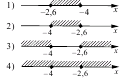 В равнобедренном треугольнике АВС с основанием АС внешний угол при вершине С равен 123°. Найдите величину угла АВС. Ответ дайте в градусах. Ответ: ________________________С1.Решите уравнение.Итоговый тест за 8 классВариант 2.Найдите значение выражения .1) -0,062) 1,63) 14) -0,8Выполните деление 1) 2) 3)  4) Решите неравенство 5(х + 2) – х>6(х – 2).1) (11; +2) (-3) (-11;+4) (-Упростите выражение 1) 2) 3) 4) Запишите в стандартном виде число2 180 0001) 2,182) 21,83) 0,2184) 218Найдите корни уравнения у²  + 8у + 15 = 0.1) 3 и 52) -3 и -53) -3 и 54) -5 и 3Укажите количество целых чисел, являющихся решениями системы неравенств 1) 02) 13) 2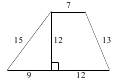 4) 3Найдите площадь трапеции, изображённой на рисунке.Ответ: _________________С1. Решите уравнение. Оценка результатов.За каждое верно выполненное задание в части А начисляется 0,5 балла, в части В – 1 балл, в части С – 2 балла.БаллыОценка3 - 4«3»4,5 – 6«4»6,5 - 11«5»